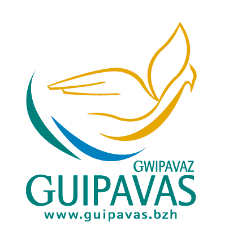 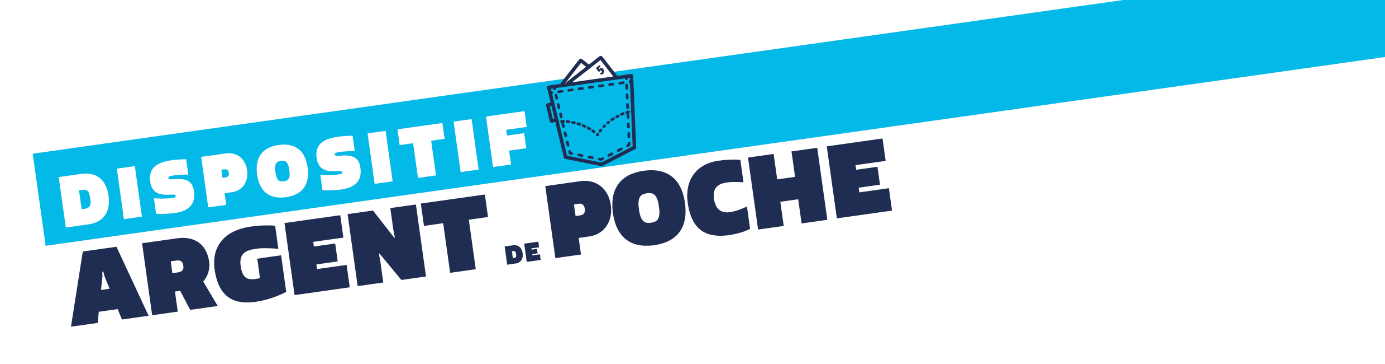 Fiche de disponibilitésVacances de Printemps 2023Nom - Prénom : .................................................................. Tel : ....../....../......./......./........ Mail : ........................................@.................................. …Habite Quartier Coataudon :              oui                 nonRappels : • Maximum de 3 demi-journées par vacances et 10 demi-journées travaillées par an • Versement de 15€ en liquide par demi-journée travaillée, à l'issue des chantiers• Nombre de places limitées : participants retenus par ordre d'inscription (priorité aux jeunes n’ayant jamais participé au dispositif)• Sous réserve du dossier d'inscription et du contrat de participation complétés et signés      Cochez les cases correspondantes à vos disponibilitésA retourner par mail à espace-famille@mairie-guipavas.fr ou dans la boîte aux lettres de la Maison des Jeunes.Vous recevrez par mail votre convocation aux chantiersDisponibilitésOui / NonLundi 17 avrilMatinAprès-midiMardi 18 avrilMatinAprès-midiMercredi 19 avrilMatinAprès-midiJeudi 20 avrilMatinAprès-midiVendredi 21 avrilMatinAprès-midiLundi 24 avrilMatinAprès-midiMardi 25 avrilMatinAprès-midiMercredi 26 avrilMatinAprès-midiJeudi 27 avrilMatinAprès-midiVendredi 28 avrilMatinAprès-midi